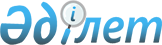 2024-2026 жылдарға арналған Майдакөл ауылдық округінің бюджеті туралыҚызылорда облысы Қазалы аудандық мәслихатының 2023 жылғы 22 желтоқсандағы № 164 шешімі.
      "Қазақстан Республикасының Бюджет кодексі" Қазақстан Республикасының 2008 жылғы 4 желтоқсандағы Кодексінің 75 бабының 2 тармағына, "Қазақстан Республикасындағы жергілікті мемлекеттік басқару және өзін-өзі басқару туралы" Қазақстан Республикасының 2001 жылғы 23 қаңтардағы Заңының 6 - бабының 2-7 тармағына сәйкес, Қызылорда облысы Қазалы аудандық мәслихаты ШЕШІМ ҚАБЫЛДАДЫ:
      1. 2024-2026 жылдарға арналған Майдакөл ауылдық округінің бюджеті 1, 2, 3 – қосымшаларға сәйкес, оның ішінде 2024 жылға мынадай көлемдерде бекітілсін:
      1) кірістер – 112417 мың теңге, оның ішінде:
      салықтық түсімдер – 8472 мың теңге;
      салықтық емес түсімдер – 12 мың теңге;
      негізгі капиталды сатудан түсетін түсімдер – 200 мың теңге;
      трансферттер түсімі – 103733 мың теңге;
      2) шығындар – 114711 мың теңге, оның ішінде;
      3) таза бюджеттік кредиттеу – 0;
      бюджеттік кредиттер – 0;
      бюджеттік кредиттерді өтеу – 0;
      4) қаржы активтерімен операциялар бойынша сальдо – 0;
      қаржы активтерін сатып алу – 0;
      мемлекеттің қаржы активтерін сатудан түсетін түсімдер – 0;
      5) бюджет тапшылығы (профициті) – -2294 мың теңге;
      6) бюджет тапшылығын қаржыландыру (профицитті пайдалану) – 2294 мың теңге;
      қарыздар түсімі – 0;
      қарыздарды өтеу – 0;
      бюджет қаражатының пайдаланылатын қалдықтары – 2294 мың теңге.
      Ескерту. 1-тармақ жаңа редакцияда - Қызылорда облысы Қазалы аудандық мәслихатының 06.05.2024 № 243 (01.01.2024 бастап қолданысқа енгізіледі) шешімімен.


      2. 2024 жылға арналған аудандық бюджетте Майдакөл ауылдық округі бюджетіне аудандық бюджет қаражаты есебінен нысаналы трансферттер 4-қосымшаға сәйкес бекітілсін.
      3. Осы шешім 2024 жылғы 1 қаңтардан бастап қолданысқа енгізіледі. 2024 жылға арналған Майдакөл ауылдық округінің бюджеті
      Ескерту. 1-қосымша жаңа редакцияда - Қызылорда облысы Қазалы аудандық мәслихатының 06.05.2024 № 243 (01.01.2024 бастап қолданысқа енгізіледі) шешімімен. 2025 жылға арналған Майдакөл ауылдық округінің бюджеті 2026 жылға арналған Майдакөл ауылдық округінің бюджеті 2024 жылға арналған аудандық бюджетте Майдакөл ауылдық округі бюджетіне аудандық бюджет қаражаты есебінен берілетін нысаналы трансферттер 2024 жылға арналған аудандық бюджетте Майдакөл ауылдық округі бюджетіне республикалық бюджет қаражаты есебінен берілетін нысаналы трансферттер
      Ескерту. Шешім 5-қосымшасымен толықтырылды - Қызылорда облысы Қазалы аудандық мәслихатының 05.03.2024 № 203 шешімімен (01.01.2024 бастап қолданысқа енгізіледі). Майдакөл ауылдық округінің бюджетіне аудандық бюджеттерден бөлінген, 2023 жылы нысаналы трансферттердің қаржы жылы ішінде пайдаланылмаған (түгел пайдаланылмаған) сомасын аудандық бюджетке қайтару сомасы
      Ескерту. Шешім 6-қосымшасымен толықтырылды - Қызылорда облысы Қазалы аудандық мәслихатының 05.03.2024 № 203 шешімімен (01.01.2024 бастап қолданысқа енгізіледі).
					© 2012. Қазақстан Республикасы Әділет министрлігінің «Қазақстан Республикасының Заңнама және құқықтық ақпарат институты» ШЖҚ РМК
				
      Қазалы аудандық мәслихатының төрағасы 

Ғ.Әліш
Қазалы аудандық мәслихатының
2023 жылғы "22" желтоқсандағы
№ 164 шешіміне 1-қосымша
Санаты
Санаты
Санаты
Санаты
Сомасы, мың теңге
Сыныбы
Сыныбы
Сыныбы
Сомасы, мың теңге
Кіші сыныбы
Кіші сыныбы
Сомасы, мың теңге
Атауы
Сомасы, мың теңге
1. Кірістер
112417
1
Салықтық түсімдер
8472
01
Табыс салығы
3814
2
Жеке табыс салығы
3814
04
Меншiкке салынатын салықтар
4574
1
Мүлiкке салынатын салықтар
207
3
Жер салығы
83
4
Көлiк құралдарына салынатын салық
4124
5
Біріңғай жер салығы
160
05
Тауарларға, жұмыстарға және қызметтер көрсетуге салынатын ішкі салықтар
84
3
Табиғи және басқа ресурстарды пайдаланғаны үшін түсетін түсімдер
40
4
Сыртқы (көрнекі) жарнаманы аудандық маңызы бар қалалар,ауылдар,кенттер,ауылдық округтер аумақтары арқылыөтетін республикалық,облыстық және аудындық маңызы бар жалпыға ортақ пайдаланылатын автомобиль жолдарының бөлінген белдеуіндегі жарнаманы тұрақты орналастыру обьектілерінде және аудандық маңызы бар қаладағы,ауылдағы, кенттегі үй-жайлардың шегінен тыс ашық кеңістікте орналастырғаны үшін алым
44
2
Салықтықеместүсiмдер
12
01
Мемлекеттік меншіктен түсетін кірістер
12
5
Мемлекет меншігіндегі мүлікті жалға беруден түсетін кірістер
12
3
Негізгі капиталды сатудан түсетін түсімдер
200
03
Жерді және материалдық емес активтерді сату
200
1
Жерді сату
200
4
Трансферттердіңтүсімдері
103733
02
Мемлекеттiк басқарудың жоғары тұрған органдарынан түсетiн трансферттер
103733
3
Аудандардың (облыстық маңызы бар қаланың) бюджетінен трансферттер
103733
Функционалдық топ
Функционалдық топ
Функционалдық топ
Функционалдық топ
Бюджеттікбағдарламалардыңәкiмшiсi
Бюджеттікбағдарламалардыңәкiмшiсi
Бюджеттікбағдарламалардыңәкiмшiсi
Бағдарлама
Бағдарлама
Атауы
2. Шығындар
114711
1
Жалпы сипаттағы мемлекеттiк көрсетілетін қызметтер
56054
124
Аудандық маңызы бар қала, ауыл, кент, ауылдық округ әкімінің аппараты
56054
001
Аудандық маңызы бар қала, ауыл, кент, ауылдық округ әкімінің қызметін қамтамасыз ету жөніндегі қызметтер
55704
022
Мемлекеттік органның күрделі шығыстары
350
6
Әлеуметтiк көмек және әлеуметтiк қамсыздандыру
5780
124
Аудандық маңызы бар қала, ауыл, кент, ауылдық округ әкімінің аппараты
5780
003
Мұқтаж азаматтарға үйде әлеуметтік көмек көрсету
5780
7
Тұрғынүй-коммуналдық шаруашылық
13807
124
Аудандық маңызы бар қала, ауыл, кент, ауылдық округ әкімінің аппараты
13807
008
Елді мекендердегі көшелерді жарықтандыру
8253
009
Елді мекендердің санитариясын қамтамасыз ету
686
011
Елді мекендерді абаттандыру мен көгалдандыру
4868
8
Мәдениет, спорт, туризм және ақпараттық кеңістiк
35219
124
Аудандық маңызы бар қала, ауыл, кент, ауылдық округ әкімінің аппараты
35219
006
Жергілікті деңгейде мәдени-демалыс жұмысын қолдау
35219
12
Көлiк және коммуникация
3850
124
Аудандық маңызы бар қала, ауыл, кент, ауылдық округ әкімінің аппараты
3850
013
Аудандық маңызы бар қалаларда, ауылдарда, кенттерде, ауылдық округтерде автомобиль жолдарының жұмыс істеуін қамтамасыз ету
3171
045
Аудандық маңызы бар қалаларда, ауылдарда, кенттерде, ауылдық округтерде автомобиль жолдарын күрделі және орташа жөндеу
679
15
Трансферттер
1
124
Аудандық маңызы бар қала, ауыл, кент, ауылдық округ әкімінің аппараты
1
048
Пайдаланылмаған (толық пайдаланылмаған) нысаналы трансферттерді қайтару
1
3. Таза бюджеттік кредиттеу
0
Бюджеттік кредиттер
0
Бюджеттік кредиттерді өтеу
0
4. Қаржы активтері мен операциялар бойынша сальдо
0
Қаржы активтерін сатып алу
0
Мемлекеттің қаржы активтерін сатудан түсетін түсімдер
0
5. Бюджет тапшылығы (профициті)
-2294
6.Бюджет тапшылығын қаржыландыру (профицитін пайдалану)
2294
8
Бюджет қаражатының пайданылатын қалдықтары
2294
01
Бюджет қаражаты қалдықтары
2294
1
Бюджет қаражатының бос қалдықтары
2294Қазалы аудандық мәслихатының
2023 жылғы "22" желтоқсандағы
№ 164 шешіміне 2-қосымша
Санаты
Санаты
Санаты
Санаты
Сомасы, мың теңге
Сыныбы
Сыныбы
Сыныбы
Сомасы, мың теңге
Кіші сыныбы
Кіші сыныбы
Сомасы, мың теңге
Атауы
Сомасы, мың теңге
1. Кірістер
116938
1
Салықтық түсімдер
6707
01
Табыс салығы
2983
2
Жеке табыс салығы
2983
04
Меншiкке салынатын салықтар
3724
1
Мүлiкке салынатын салықтар
217
3
Жер салығы
87
4
Көлiк құралдарына салынатын салық
3420
2
Салықтық емес түсiмдер
13
01
Мемлекеттік меншіктен түсетін кірістер
13
5
Мемлекет меншігіндегі мүлікті жалға беруден түсетін кірістер
13
3
Негізгі капиталды сатудан түсетін түсімдер
210
03
Жерді және материалдық емес активтерді сату
210
1
Жерді сату
210
4
Трансферттердіңтүсімдері
110008
02
Мемлекеттiк басқарудың жоғары тұрған органдарынан түсетiн трансферттер
110008
3
Аудандардың (облыстық маңызы бар қаланың) бюджетінен трансферттер
110008
Функционалдық топ
Функционалдық топ
Функционалдық топ
Функционалдық топ
Бюджеттікбағдарламалардыңәкiмшiсi
Бюджеттікбағдарламалардыңәкiмшiсi
Бюджеттікбағдарламалардыңәкiмшiсi
Бағдарлама
Бағдарлама
Атауы
2. Шығындар
116938
1
Жалпы сипаттағы мемлекеттiк көрсетілетін қызметтер
57485
124
Аудандық маңызы бар қала, ауыл, кент, ауылдық округ әкімінің аппараты
57485
001
Аудандық маңызы бар қала, ауыл, кент, ауылдық округ әкімінің қызметін қамтамасыз ету жөніндегі қызметтер
57485
6
Әлеуметтiк көмек және әлеуметтiк қамсыздандыру
5927
124
Аудандық маңызы бар қала, ауыл, кент, ауылдық округ әкімінің аппараты
5927
003
Мұқтаж азаматтарға үйде әлеуметтік көмек көрсету
5927
7
Тұрғынүй-коммуналдық шаруашылық
11118
124
Аудандық маңызы бар қала, ауыл, кент, ауылдық округ әкімінің аппараты
11118
008
Елді мекендердегі көшелерді жарықтандыру
8583
009
Елді мекендердің санитариясын қамтамасыз ету
713
011
Елді мекендерді абаттандыру мен көгалдандыру
1822
8
Мәдениет, спорт, туризм және ақпараттық кеңістiк
39109
124
Аудандық маңызы бар қала, ауыл, кент, ауылдық округ әкімінің аппараты
39109
006
Жергілікті деңгейде мәдени-демалыс жұмысын қолдау
39109
12
Көлiкжәне коммуникация
3299
124
Аудандық маңызы бар қала, ауыл, кент, ауылдық округ әкімінің аппараты
3299
013
Аудандық маңызы бар қалаларда, ауылдарда, кенттерде, ауылдық округтерде автомобиль жолдарының жұмыс істеуін қамтамасыз ету
3299
3. Таза бюджеттік кредиттеу
0
Бюджеттік кредиттер
0
Бюджеттік кредиттерді өтеу
0
4. Қаржы активтерімен операциялар бойынша сальдо
0
Қаржы активтерін сатып алу
0
Мемлекеттің қаржы активтерін сатудан түсетін түсімдер
0
5. Бюджет тапшылығы (профициті)
0
6.Бюджет тапшылығын қаржыландыру (профицитін пайдалану)
0
8
Бюджет қаражатының пайдаланылатын қалдықтары
0
01
Бюджет қаражаты қалдықтары
0
1
Бюджет қаражатының бос қалдықтары
0Қазалы аудандық мәслихатының
2023 жылғы "22" желтоқсандағы
№ 164 шешіміне 3-қосымша
Санаты
Санаты
Санаты
Санаты
Сомасы, мың теңге
Сыныбы
Сыныбы
Сыныбы
Сомасы, мың теңге
Кіші сыныбы
Кіші сыныбы
Сомасы, мың теңге
Атауы
Сомасы, мың теңге
1. Кірістер
116938
1
Салықтық түсімдер
6707
01
Табыс салығы
2983
2
Жеке табыс салығы
2983
04
Меншiкке салынатын салықтар
3724
1
Мүлiкке салынатын салықтар
217
3
Жер салығы
87
4
Көлiк құралдарына салынатын салық
3420
2
Салықтық емес түсiмдер
13
01
Мемлекеттік меншіктен түсетін кірістер
13
5
Мемлекет меншігіндегі мүлікті жалға беруден түсетін кірістер
13
3
Негізгі капиталды сатудан түсетін түсімдер
210
03
Жерді және материалдық емес активтерді сату
210
1
Жерді сату
210
4
Трансферттердіңтүсімдері
110008
02
Мемлекеттiк басқарудың жоғары тұрған органдарынан түсетiн трансферттер
110008
3
Аудандардың (облыстық маңызы бар қаланың) бюджетінен трансферттер
110008
Функционалдық топ
Функционалдық топ
Функционалдық топ
Функционалдық топ
Бюджеттікбағдарламалардыңәкiмшiсi
Бюджеттікбағдарламалардыңәкiмшiсi
Бюджеттікбағдарламалардыңәкiмшiсi
Бағдарлама
Бағдарлама
Атауы
2. Шығындар
116938
1
Жалпы сипаттағы мемлекеттiк көрсетілетін қызметтер
57485
124
Аудандық маңызы бар қала, ауыл, кент, ауылдық округ әкімінің аппараты
57485
001
Аудандық маңызы бар қала, ауыл, кент, ауылдық округ әкімінің қызметін қамтамасыз ету жөніндегі қызметтер
57485
6
Әлеуметтiк көмек және әлеуметтiк қамсыздандыру
5927
124
Аудандық маңызы бар қала, ауыл, кент, ауылдық округ әкімінің аппараты
5927
003
Мұқтаж азаматтарға үйде әлеуметтік көмек көрсету
5927
7
Тұрғынүй-коммуналдық шаруашылық
11118
124
Аудандық маңызы бар қала, ауыл, кент, ауылдық округ әкімінің аппараты
11118
008
Елді мекендердегі көшелерді жарықтандыру
8583
009
Елді мекендердің санитариясын қамтамасыз ету
713
011
Елді мекендерді абаттандыру мен көгалдандыру
1822
8
Мәдениет, спорт, туризм және ақпараттық кеңістiк
39109
124
Аудандық маңызы бар қала, ауыл, кент, ауылдық округ әкімінің аппараты
39109
006
Жергілікті деңгейде мәдени-демалыс жұмысын қолдау
39109
12
Көлiкжәне коммуникация
3299
124
Аудандық маңызы бар қала, ауыл, кент, ауылдық округ әкімінің аппараты
3299
013
Аудандық маңызы бар қалаларда, ауылдарда, кенттерде, ауылдық округтерде автомобиль жолдарының жұмыс істеуін қамтамасыз ету
3299
3. Таза бюджеттік кредиттеу
0
Бюджеттік кредиттер
0
Бюджеттік кредиттерді өтеу
0
4. Қаржы активтерімен операциялар бойынша сальдо
0
Қаржы активтерін сатып алу
0
Мемлекеттің қаржы активтерін сатудан түсетін түсімдер
0
5. Бюджет тапшылығы (профициті)
0
6.Бюджет тапшылығын қаржыландыру (профицитін пайдалану)
0
8
Бюджет қаражатының пайдаланылатын қалдықтары
0
01
Бюджет қаражаты қалдықтары
0
1
Бюджет қаражатының бос қалдықтары
0Қазалы аудандық мәслихатының
2023 жылғы "22" желтоқсандағы
№ 164 шешіміне 4-қосымша
№
Атауы
Сомасы, мың теңге
Ағымдағы нысаналы трансферттер
2074
1
Майдакөл ауылдық округі әкімшілік ғимаратының 6 айдағы жылу беру маусымына тұтынатын электр энергиясының төлеміне
2074Қазалы аудандық мәслихатының
2023 жылғы "22" желтоқсандағы
№ 164 шешіміне 5-қосымша
№
Атауы
Сомасы, мың теңге
Ағымдағы нысаналы трасферттер
204
1
Майдакөл ауылдық округі әкімінің аппаратына Азаматтық қызметшілердің жекелеген санаттарының, ұйымдар жұмыскерлерінің, қазыналық кәсіпорындар жұмыскерлерінің жалақысын арттыруға берілген трансферттер
112
2
Бекарыстан би ауылдық мәдениет үйінеАзаматтық қызметшілердің жекелеген санаттарының, ұйымдар жұмыскерлерінің, қазыналық кәсіпорындар жұмыскерлерінің жалақысын арттыруға берілген трансферттер
92Қазалы аудандық мәслихатының
2023 жылғы "22" желтоқсандағы
№ 164 шешіміне 6-қосымша
р/с
Атауы
Барлығы
оның ішінде:
оның ішінде:
р/с
Атауы
Барлығы
Облыстық бюджет
Аудандық бюджет
1
"Майдакөл ауылдық округіәкімінің аппараты" коммуналдық мемлекеттік мекемесі
1,0
0,0
1,0